Crestwood Charger Invite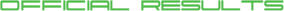 Saturday, April 25, 2015Dearborn Heights Crestwood HS, Dearborn Heights15th Annual Charger InvitationalSaturday, April 25th, 2015At Crestwood High School     Team Scores Varsity - Mens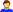 Mens Results 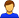 1.Orchard Lake St. Mar...1012.Westland John Glenn903.Brownstown Woodhaven614.Melvindale585.Southgate Anderson526.Wayne Memorial447.Dearborn39.58.Wyandotte Roosevelt309.Lutheran HS Westland299.Berkley2911.Garden City2512.Warren Michigan Coll...23.513.Dearborn Fordson2214.Redford Union21.515.Redford Thurston19.516.Dearborn Heights Cre...916.Dearborn Divine Child9X 100 Meters - Varsity - FinalsX 100 Meters - Varsity - FinalsX 100 Meters - Varsity - FinalsX 100 Meters - Varsity - FinalsX 100 Meters - Varsity - FinalsX 100 Meters - Varsity - FinalsX 100 Meters - Varsity - Finals1.1.10Ryan Johnson11.19aOrchard Lake St. Mar...2.2.12Reginald Jennings11.23aRedford Union3.3.11Jawon Thompson11.37aWestland John Glenn4.4.12Ross Moore11.47aOrchard Lake St. Mar...5.5.10Daryl Nykiel11.66aLutheran HS Westland6.6.12LeDell O'Bryant37.50aWayne Memorial7.7.10Jalen Wellons40.00aBrownstown Woodhaven8.8.10Shawn Jackson41.00aWarren Michigan Coll...X 100 Meters - Varsity - Semi-FinalsX 100 Meters - Varsity - Semi-FinalsX 100 Meters - Varsity - Semi-FinalsX 100 Meters - Varsity - Semi-FinalsX 100 Meters - Varsity - Semi-FinalsX 100 Meters - Varsity - Semi-FinalsX 100 Meters - Varsity - Semi-Finals1.1.10Ryan Johnson11.37aOrchard Lake St. Mar...2.2.12Reginald Jennings11.47aRedford Union3.3.12Ross Moore11.57aOrchard Lake St. Mar...4.4.10Daryl Nykiel11.61aLutheran HS Westland4.4.11Jawon Thompson11.61aWestland John Glenn6.6.10Jalen Wellons11.75aBrownstown Woodhaven7.7.12LeDell O'Bryant11.78aWayne Memorial8.8.10Shawn Jackson11.79aWarren Michigan Coll...9.9.12Treveon Johnson11.82aSouthgate Anderson10.10.10Treshon Alexander11.89aMelvindale11.11.12Khaleil Houston12.01aWayne Memorial12.12.11Cameron Rush12.25aBerkleyX 100 Meters - Varsity - PrelimsX 100 Meters - Varsity - PrelimsX 100 Meters - Varsity - PrelimsX 100 Meters - Varsity - PrelimsX 100 Meters - Varsity - PrelimsX 100 Meters - Varsity - PrelimsX 100 Meters - Varsity - Prelims1.1.10Ryan Johnson11.38aOrchard Lake St. Mar...2.2.12Reginald Jennings11.61aRedford Union3.3.11Jawon Thompson11.64aWestland John Glenn3.3.10Daryl Nykiel11.64aLutheran HS Westland5.5.12Ross Moore11.73aOrchard Lake St. Mar...6.6.10Treshon Alexander11.78aMelvindale7.7.10Shawn Jackson11.88aWarren Michigan Coll...8.8.12LeDell O'Bryant11.89aWayne Memorial9.9.12Treveon Johnson11.90aSouthgate Anderson10.10.10Jalen Wellons11.92aBrownstown Woodhaven10.10.11Cameron Rush11.92aBerkley12.12.12Jorddin Durrant11.98aRedford Union12.12.12Khaleil Houston11.98aWayne Memorial14.14.12Brent Williams12.00aWyandotte Roosevelt15.15.11Micahl Trimble12.01aGarden City16.16.11Max Frederick12.02aGarden City17.17.12Jared Vanzant12.03aDearborn Divine Child18.18.12Christian Ochoa12.05aRedford Thurston19.19.12Chandler Wright12.11aDearborn Heights Cre...20.20.12Mikey Arciszewski12.12aWyandotte Roosevelt20.20.10Raekwon Castelow12.12aBrownstown Woodhaven22.22.12Antonio Brintley12.24aDearborn23.23.11Renaldo Smith12.40aWarren Michigan Coll...24.24.9Alex Urbano-Spencer12.62aDearborn25.25.11Donovan Burrell12.70aWestland John Glenn26.26.12Jonas Williams12.82aDearborn Fordson27.27.12andrew Wilochewski12.85aDearborn Heights Cre...28.28.9Max Ellis12.87aDearborn Divine Child28.28.11Mohamed Sareini12.87aDearborn Fordson30.30.10Isaiah Jones12.92aDearborn Divine Child31.31.12Antwoine Brown13.19aMelvindale32.32.9Nate Ivey13.34aLutheran HS WestlandX 200 Meters - Varsity - FinalsX 200 Meters - Varsity - FinalsX 200 Meters - Varsity - FinalsX 200 Meters - Varsity - FinalsX 200 Meters - Varsity - FinalsX 200 Meters - Varsity - FinalsX 200 Meters - Varsity - Finals1.1.10Kahlee Hamler22.70aOrchard Lake St. Mar...2.2.12Austin Hickerson22.79aWestland John Glenn3.3.12Myrick El22.88aWarren Michigan Coll...4.4.9Ky'Ren Cunningham22.91aOrchard Lake St. Mar...5.5.9Eian Castonguay23.00aGarden City6.6.12Anthony Fitzgerald23.10aMelvindale7.7.10Kabian Graham24.00aSouthgate Anderson8.8.10Johnathan Parker25.00aWestland John GlennX 200 Meters - Varsity - Semi-FinalsX 200 Meters - Varsity - Semi-FinalsX 200 Meters - Varsity - Semi-FinalsX 200 Meters - Varsity - Semi-FinalsX 200 Meters - Varsity - Semi-FinalsX 200 Meters - Varsity - Semi-FinalsX 200 Meters - Varsity - Semi-Finals1.1.10Kahlee Hamler22.67aOrchard Lake St. Mar...2.2.12Myrick El22.87aWarren Michigan Coll...3.3.12Austin Hickerson22.99aWestland John Glenn4.4.10Kabian Graham23.19aSouthgate Anderson5.5.9Ky'Ren Cunningham23.38aOrchard Lake St. Mar...6.6.9Eian Castonguay23.60aGarden City7.7.12Anthony Fitzgerald23.78aMelvindale8.8.10Johnathan Parker24.03aWestland John Glenn9.9.12Khaleil Houston24.34aWayne Memorial10.10.12DuJon Brown-Deacon24.44aWayne Memorial11.11.11Max Frederick24.76aGarden City12.12.12Christian Ochoa24.83aRedford ThurstonX 200 Meters - Varsity - PrelimsX 200 Meters - Varsity - PrelimsX 200 Meters - Varsity - PrelimsX 200 Meters - Varsity - PrelimsX 200 Meters - Varsity - PrelimsX 200 Meters - Varsity - PrelimsX 200 Meters - Varsity - Prelims1.1.10Kahlee Hamler23.31aOrchard Lake St. Mar...2.2.9Ky'Ren Cunningham23.37aOrchard Lake St. Mar...3.3.12Myrick El23.42aWarren Michigan Coll...4.4.10Johnathan Parker23.76aWestland John Glenn5.5.10Kabian Graham23.81aSouthgate Anderson6.6.9Eian Castonguay23.83aGarden City7.7.12Austin Hickerson24.07aWestland John Glenn8.8.12Anthony Fitzgerald24.25aMelvindale9.9.12Khaleil Houston24.34aWayne Memorial10.10.12DuJon Brown-Deacon24.42aWayne Memorial11.11.12Christian Ochoa24.44aRedford Thurston12.12.11Max Frederick24.71aGarden City13.13.11Cameron Rush24.76aBerkley14.14.9Ethan Taylor24.82aSouthgate Anderson15.15.11Renaldo Smith24.99aWarren Michigan Coll...16.16.12Josh Hannah25.02aWyandotte Roosevelt17.17.12LaFranz Hemphill25.26aBrownstown Woodhaven18.18.10Kyle Farley25.79aLutheran HS Westland19.19.10Nabil Hamka25.82aDearborn20.20.9Andre Senerpida25.87aDearborn Divine Child21.21.9Max Ellis26.34aDearborn Divine Child22.22.9Colbi Manquion26.61aDearborn Heights Cre...22.22.9Josh King26.61aBrownstown Woodhaven24.24.9Khalil Dowridge26.92aDearborn Heights Cre...25.25.9Kobe Holmes27.69aLutheran HS WestlandX 400 Meters - Varsity - FinalsX 400 Meters - Varsity - FinalsX 400 Meters - Varsity - FinalsX 400 Meters - Varsity - FinalsX 400 Meters - Varsity - FinalsX 400 Meters - Varsity - FinalsX 400 Meters - Varsity - Finals1.1.11Montel Hood50.56aWayne Memorial2.2.12Austin Hickerson51.62aWestland John Glenn3.3.12Eric Braun52.34aBerkley4.4.11Kenyatta Mason52.98aWestland John Glenn5.5.10Augustine Lau53.00aOrchard Lake St. Mar...6.6.12DuJon Brown-Deacon53.71aWayne Memorial7.7.11Errol Franklin53.97aRedford Thurston8.8.12Juwan Graham54.11aSouthgate Anderson9.9.11Christian Thomas54.21aSouthgate Anderson10.10.10Dylan White54.88aGarden City11.11.11Weslee Warren55.10aLutheran HS Westland12.12.9Justin Harris56.51aBerkley13.13.10Josh Walls56.55aOrchard Lake St. Mar...14.14.11Kyle Brown57.46aDearborn Divine Child15.15.11Yasser Abusabha57.83aDearborn Fordson16.16.9Keion Harris57.92aRedford Thurston17.17.12Jacob Callender1:00.12aGarden City18.18.10Chaleb Donelson1:00.29aDetroit Consortium19.19.9Ryan Colquitt1:00.88aBrownstown Woodhaven20.20.9Chris Riegel1:00.96aLutheran HS Westland21.21.10Kaleb Smith1:01.55aBrownstown Woodhaven22.22.9Dillon Sievert1:02.87aDearborn Heights Cre...23.23.9Fernando Mendoza1:03.36aDearborn Heights Cre...X 800 Meters - Varsity - FinalsX 800 Meters - Varsity - FinalsX 800 Meters - Varsity - FinalsX 800 Meters - Varsity - FinalsX 800 Meters - Varsity - FinalsX 800 Meters - Varsity - FinalsX 800 Meters - Varsity - Finals1.1.11Eric Wilkewitz2:05.84aBrownstown Woodhaven2.2.12Moad Yaseen2:06.40aDearborn Heights Cre...3.3.12Alex Doherty2:07.94aSouthgate Anderson4.4.10Ben Biber2:08.45aWestland John Glenn5.5.11Caebryn Crabtree2:08.83aRedford Thurston6.6.12Carson Eby2:08.91aOrchard Lake St. Mar...7.7.11Bryce Sinclair2:11.79aOrchard Lake St. Mar...8.8.10Alan Nava2:12.38aMelvindale9.9.12Ryan Sander2:13.46aSouthgate Anderson10.10.9David Gausden2:13.70aGarden City11.11.12Christopher Sheridan2:15.13aDearborn12.12.9Darian Jackson2:15.29aRedford Thurston13.13.9John Gaton2:16.27aWayne Memorial14.14.9Andrew Schildcrout2:16.91aBerkley15.15.10Luke Arreola2:18.32aWyandotte Roosevelt16.16.11Hunter Roedel2:18.82aLutheran HS Westland17.17.11Basil Nassar2:18.85aDearborn Heights Cre...18.18.10Alan Pantoja2:19.05aWestland John Glenn19.19.11Noah Welker2:19.63aDearborn Divine Child20.20.9Lucas Moody2:19.65aLutheran HS Westland21.21.10Ramsey Hamsey2:19.74aDearborn22.22.11Agis Diamantis2:19.82aBrownstown Woodhaven23.23.11Yasser Abusabha2:20.80aDearborn Fordson24.24.11Valentine Vena2:21.27aDearborn Divine Child25.25.10Jamie Carranza2:21.64aWayne Memorial26.26.10Zack Smith2:22.83aBerkley27.27.10Jorden Marks2:25.27aWarren Michigan Coll...28.28.11James Falk2:26.97aGarden City29.29.12Anise Grady-Shelton2:29.13aRedford Union30.30.12Jaywan Green2:30.91aWarren Michigan Coll...31.31.9Chandler Shettleroe2:32.09aRedford Union32.32.10Chaleb Donelson2:41.99aDetroit ConsortiumX 1600 Meters - Varsity - FinalsX 1600 Meters - Varsity - FinalsX 1600 Meters - Varsity - FinalsX 1600 Meters - Varsity - FinalsX 1600 Meters - Varsity - FinalsX 1600 Meters - Varsity - FinalsX 1600 Meters - Varsity - Finals1.1.11Logan Kleam4:30.82aBrownstown Woodhaven2.2.12Joseph Gallagher4:31.75aOrchard Lake St. Mar...3.3.12Dominic Davis4:32.55aWyandotte Roosevelt4.4.11Andrew Bill4:33.06aBerkley5.5.12Malik Jordan4:34.11aWayne Memorial6.6.12Ryan Sander4:34.59aSouthgate Anderson7.7.10Riad Rababeh4:36.83aDearborn8.8.12Moad Yaseen4:47.78aDearborn Heights Cre...9.9.12Devin Gibson4:50.85aWayne Memorial10.10.11Kory Johnson4:53.79aBrownstown Woodhaven11.11.10Ben Biber4:55.15aWestland John Glenn12.12.12Harrison Coe4:55.48aOrchard Lake St. Mar...13.13.12Cody Hardrick4:55.62aGarden City14.14.10Hani Elhasan5:05.02aDearborn15.15.9Mike Green5:05.67aWyandotte Roosevelt16.16.9Nathan LaFramboise5:05.76aBerkley17.17.10Garrett Brown5:06.65aSouthgate Anderson18.18.12Josh Lumuscio5:12.95aDearborn Heights Cre...19.19.12Reynaldo Quintero5:19.02aMelvindale20.20.10Hassan Hammoud5:19.26aDearborn Fordson21.21.11James Falk5:20.33aGarden City22.22.10Allen Swaidan5:20.93aDearborn Fordson23.23.10Dylan Kerry5:27.78aDearborn Divine Child24.24.9Nathaniel Alford5:30.31aDearborn Divine Child25.25.11Tovias Washington5:33.46aRedford Thurston26.26.10Jorden Marks5:33.51aWarren Michigan Coll...27.27.9Doug Tischler5:39.68aLutheran HS Westland28.28.12Zeke Thompson5:39.96aWestland John Glenn29.29.10Christopher Seats5:46.50aWarren Michigan Coll...30.30.12Ian O'Banion5:53.66aLutheran HS Westland31.31.9Clifford Stafford6:03.58aRedford Union32.32.9Jack Shroat6:08.62aRedford Union1.1.11Andrew Bill9:50.37aBerkley2.2.12Malik Jordan10:05.36aWayne Memorial3.3.12Colin Herrmann10:06.93aOrchard Lake St. Mar...4.4.12Anthony Kroll10:08.61aSouthgate Anderson5.5.9Rocco Jelsomeno10:22.71aWyandotte Roosevelt6.6.11Uriel Gonzalez10:25.67aSouthgate Anderson7.7.12Cody Hardrick10:33.27aGarden City8.8.12Michael Gibson10:42.26aWayne Memorial9.9.11Craig Weaver10:55.31aDearborn10.10.12Christian DeBlois10:56.59aBrownstown Woodhaven11.11.9Mike Green10:58.39aWyandotte Roosevelt12.12.9Nathan LaFramboise10:59.46aBerkley13.13.10Jacob Sadowski11:18.99aGarden City14.14.12Josh Lumuscio11:25.22aDearborn Heights Cre...15.15.9Leo Bolduc11:26.31aBrownstown Woodhaven16.16.10Justin Hadyniak11:36.49aWestland John Glenn17.17.9Caleb Rice11:39.94aDearborn18.18.10Dylan Kerry11:44.59aDearborn Divine Child19.19.10Calub Pattison11:48.32aWestland John Glenn20.20.10Fredo Haider11:54.98aDearborn Heights Cre...21.21.12Reynaldo Quintero12:07.98aMelvindale22.22.10Christopher Seats12:19.00aWarren Michigan Coll...23.23.11Andrew Surowiec12:19.81aRedford Thurston24.24.10Donavan Bobbit12:20.76aWarren Michigan Coll...25.25.9Nathaniel Alford12:22.09aDearborn Divine Child26.26.12Anthony Mufarreh12:49.84aRedford Thurston27.27.10Matt Reddeman13:12.00aLutheran HS Westland28.28.9Jonah Lange13:37.29aLutheran HS Westland1.1.11Terrance London14.93aMelvindale2.2.12Austin Olson14.95aLutheran HS Westland3.3.11Denzel Tinsley15.27aGarden City4.4.11Adnan Hamka15.51aDearborn5.5.12Freddie Thompson15.99aWestland John Glenn6.6.12Joseph Berry22.20aDearborn7.7.12Laymon Giddings-Whatley24.00aRedford Thurston8.8.12Keyon Thomas25.00aRedford UnionX 110m Hurdles - 39" - Varsity - Semi-FinalsX 110m Hurdles - 39" - Varsity - Semi-FinalsX 110m Hurdles - 39" - Varsity - Semi-FinalsX 110m Hurdles - 39" - Varsity - Semi-FinalsX 110m Hurdles - 39" - Varsity - Semi-FinalsX 110m Hurdles - 39" - Varsity - Semi-FinalsX 110m Hurdles - 39" - Varsity - Semi-Finals1.1.12Austin Olson15.09aLutheran HS Westland2.2.11Terrance London15.36aMelvindale3.3.12Joseph Berry15.39aDearborn4.4.11Denzel Tinsley15.40aGarden City5.5.12Laymon Giddings-Whatley15.43aRedford Thurston6.6.12Freddie Thompson15.46aWestland John Glenn7.7.11Adnan Hamka15.47aDearborn8.8.12Keyon Thomas15.77aRedford Union9.9.12Justin Garbin15.79aWyandotte Roosevelt10.10.10Shermond Dabney16.49aOrchard Lake St. Mar...11.11.12Alden Roberson16.56aWarren Michigan Coll...12.12.11Garrett Kempf16.80aLutheran HS WestlandX 110m Hurdles - 39" - Varsity - PrelimsX 110m Hurdles - 39" - Varsity - PrelimsX 110m Hurdles - 39" - Varsity - PrelimsX 110m Hurdles - 39" - Varsity - PrelimsX 110m Hurdles - 39" - Varsity - PrelimsX 110m Hurdles - 39" - Varsity - PrelimsX 110m Hurdles - 39" - Varsity - Prelims1.1.12Austin Olson15.64aLutheran HS Westland2.2.11Adnan Hamka15.68aDearborn3.3.12Laymon Giddings-Whatley15.72aRedford Thurston4.4.12Freddie Thompson15.78aWestland John Glenn5.5.12Joseph Berry15.79aDearborn6.6.11Terrance London15.93aMelvindale7.7.11Denzel Tinsley16.06aGarden City8.8.12Justin Garbin16.23aWyandotte Roosevelt9.9.12Keyon Thomas16.29aRedford Union10.10.12Alden Roberson16.43aWarren Michigan Coll...11.11.10Shermond Dabney16.72aOrchard Lake St. Mar...12.12.11Garrett Kempf17.11aLutheran HS Westland13.13.12Heffeldeen Mashrah17.19aDearborn Fordson14.14.11William Hill18.12aGarden City15.15.12Robert Thomas18.16aRedford Thurston16.16.10Gerti Veizaj18.40aSouthgate Anderson17.17.11Jack Rodiguez18.60aDearborn Heights Cre...18.18.11Frank Fodo20.54aSouthgate Anderson19.19.9Issa Nasser20.69aDearborn Heights Cre...20.20.11Erik Blair21.02aBrownstown Woodhaven21.21.12Jaywan Green22.42aWarren Michigan Coll...22.22.9Luke Cirelli22.69aDearborn Divine Child23.23.10Johnathan Parker23.07aWestland John GlennX 300m Hurdles - 36" - Varsity - FinalsX 300m Hurdles - 36" - Varsity - FinalsX 300m Hurdles - 36" - Varsity - FinalsX 300m Hurdles - 36" - Varsity - FinalsX 300m Hurdles - 36" - Varsity - FinalsX 300m Hurdles - 36" - Varsity - FinalsX 300m Hurdles - 36" - Varsity - Finals1.1.12Freddie Thompson40.31aWestland John Glenn2.2.10Richard Bowens40.90aOrchard Lake St. Mar...3.3.12Keyon Thomas42.51aRedford Union4.4.12Jared Vanzant43.78aDearborn Divine Child5.5.12Heffeldeen Mashrah43.87aDearborn Fordson6.6.11Adnan Hamka43.98aDearborn7.7.12Robert Thomas43.99aRedford Thurston8.8.12Justin Garbin44.30aWyandotte Roosevelt9.9.11Terrance London44.69aMelvindale10.10.12Austin Olson44.80aLutheran HS Westland11.11.12Josh Hannah44.92aWyandotte Roosevelt12.12.11Garrett Kempf44.93aLutheran HS Westland13.13.12Kenneth Butler45.49aWarren Michigan Coll...14.14.9Justin Henderson45.57aBrownstown Woodhaven15.15.12Christian Dawkins45.89aWarren Michigan Coll...16.16.11Giovanni Manzella46.36aSouthgate Anderson17.17.11William Hill46.60aGarden City18.18.10Jacob Spiaser46.62aSouthgate Anderson19.19.11Nathaniel Wilson47.27aGarden City20.20.10Fadey Rayyan48.29aDearborn Heights Cre...21.21.9Doug Baldensperger48.36aBrownstown Woodhaven22.22.12Lavail Nolan48.38aWayne Memorial23.23.12Zeke Thompson51.50aWestland John Glenn24.24.11Tye Moore51.68aWayne MemorialX 4x100 Relay - Varsity - FinalsX 4x100 Relay - Varsity - FinalsX 4x100 Relay - Varsity - FinalsX 4x100 Relay - Varsity - FinalsX 4x100 Relay - Varsity - FinalsX 4x100 Relay - Varsity - FinalsX 4x100 Relay - Varsity - Finals1.1.44.16aOrchard Lake St. Mar...2.2.45.21aSouthgate Anderson3.3.45.30aWyandotte Roosevelt4.4.46.26aWarren Michigan Coll...5.5.46.51aGarden City6.6.Relay Team 46.86aRedford Thurston7.7.47.82aWestland John Glenn8.8.48.02aRedford Union9.9.49.32aBerkley10.10.49.36aDearborn Fordson11.11.49.48aDearborn Divine ChildX 4x200 Relay - Varsity - FinalsX 4x200 Relay - Varsity - FinalsX 4x200 Relay - Varsity - FinalsX 4x200 Relay - Varsity - FinalsX 4x200 Relay - Varsity - FinalsX 4x200 Relay - Varsity - FinalsX 4x200 Relay - Varsity - Finals1.1.1:30.98aWestland John Glenn2.2.1:31.16aOrchard Lake St. Mar...3.3.1:33.84aSouthgate Anderson4.4.1:34.98aWarren Michigan Coll...5.5.1:35.15aBrownstown Woodhaven6.6.1:36.95aGarden City7.7.1:36.96aWyandotte Roosevelt8.8.Relay Team 1:39.66aRedford Thurston9.9.1:40.62aLutheran HS Westland10.10.1:42.43aDearborn11.11.1:42.48aDearborn Divine Child12.12.1:43.34aBerkley13.13.1:44.78aDearborn Heights Cre...X 4x400 Relay - Varsity - FinalsX 4x400 Relay - Varsity - FinalsX 4x400 Relay - Varsity - FinalsX 4x400 Relay - Varsity - FinalsX 4x400 Relay - Varsity - FinalsX 4x400 Relay - Varsity - FinalsX 4x400 Relay - Varsity - Finals1.1.Relay Team 3:33.81aWestland John Glenn2.2.Relay Team 3:36.95aBrownstown Woodhaven3.3.3:39.45aWarren Michigan Coll...4.4.Relay Team 3:39.59aRedford Thurston5.5.Relay Team 3:43.38aBerkley6.6.Relay Team 3:43.83aOrchard Lake St. Mar...7.7.Relay Team 3:50.60aDearborn Divine Child8.8.Relay Team 3:51.11aLutheran HS Westland9.9.Relay Team 3:51.73aGarden City10.10.Relay Team 3:58.79aSouthgate Anderson11.11.Relay Team 4:09.91aDearborn Heights Cre...X 4x800 Relay - Varsity - FinalsX 4x800 Relay - Varsity - FinalsX 4x800 Relay - Varsity - FinalsX 4x800 Relay - Varsity - FinalsX 4x800 Relay - Varsity - FinalsX 4x800 Relay - Varsity - FinalsX 4x800 Relay - Varsity - Finals1.1.8:32.10aBrownstown Woodhaven2.2.8:32.84aWayne Memorial3.3.8:35.26aSouthgate Anderson4.4.8:55.36aWyandotte Roosevelt5.5.8:55.91aBerkley6.6.8:56.42aWestland John Glenn7.7.8:57.34aDearborn8.8.9:00.84aGarden City9.9.9:02.45aRedford Thurston10.10.9:15.81aOrchard Lake St. Mar...11.11.9:30.37aLutheran HS Westland12.12.9:35.97aDearborn Divine Child13.13.9:51.84aDearborn Heights Cre...14.14.10:24.72aWarren Michigan Coll...15.15.10:35.27aRedford UnionX Shot Put - 12lb - Varsity - FinalsX Shot Put - 12lb - Varsity - FinalsX Shot Put - 12lb - Varsity - FinalsX Shot Put - 12lb - Varsity - FinalsX Shot Put - 12lb - Varsity - FinalsX Shot Put - 12lb - Varsity - FinalsX Shot Put - 12lb - Varsity - Finals1.1.12Kelton Williams45-03.00Melvindale2.2.12Yazen Awadalla44-07.50Dearborn Fordson3.3.11Jawon Thompson44-05.50Westland John Glenn4.4.12Brian Agomuoh44-04.50Orchard Lake St. Mar...5.5.12alaa Hachem43-04.50Dearborn Fordson6.6.12Thomas Krueger42-05.50Lutheran HS Westland7.7.11Ronaldo Brown41-06.25Westland John Glenn8.8.10Mustafa Khalefa41-01.00Dearborn9.9.12Greg Schlimmer40-10.50Wyandotte Roosevelt10.10.10Luke Smith39-08.00Lutheran HS Westland11.11.12lawrence King39-07.50Warren Michigan Coll...12.12.12Dakota Drabek39-03.00Berkley13.13.11Jaylen Stephens37-09.50Southgate Anderson14.14.12Brendan Ford37-07.50Melvindale15.15.10Gage Gaiss36-10.00Dearborn16.16.11Joseph McCourt36-00.00Southgate Anderson17.17.10Floyd Hudson35-07.50Berkley18.18.12Teontrez Anderson35-02.25Garden City19.19.10Jordan Davis34-09.00Warren Michigan Coll...20.20.12Jake Villaire34-06.50Wyandotte Roosevelt21.21.10Samuel Thibault33-11.25Dearborn Divine Child22.22.10Antonio Montoni33-05.50Dearborn Divine Child23.23.11Kobe Williams33-04.00Redford Thurston24.24.12Easton Hayter32-04.50Garden City25.25.11Kris Holtgreen28-11.25Wayne Memorial26.26.10Abdul Bitar27-01.25Dearborn Heights Cre...27.27.11Alex Michael27-00.00Dearborn Heights Cre...28.28.10Quentin Williams26-00.50Wayne MemorialX Discus - 1.6kg - Varsity - FinalsX Discus - 1.6kg - Varsity - FinalsX Discus - 1.6kg - Varsity - FinalsX Discus - 1.6kg - Varsity - FinalsX Discus - 1.6kg - Varsity - FinalsX Discus - 1.6kg - Varsity - FinalsX Discus - 1.6kg - Varsity - Finals1.1.12Brian Agomuoh143-08Orchard Lake St. Mar...2.2.12Sam Guerrieo135-08Melvindale3.3.12Thomas Krueger128-01Lutheran HS Westland4.4.12Andrew Gury123-01Dearborn5.5.12alaa Hachem122-08Dearborn Fordson6.6.11Ronaldo Brown113-06Westland John Glenn7.7.12Yazen Awadalla112-09Dearborn Fordson8.8.12Greg Schlimmer112-07Wyandotte Roosevelt9.9.12Teontrez Anderson111-05Garden City10.10.11Devin Parker107-08Dearborn11.11.10Tristan Jensen105-08Southgate Anderson12.12.11Robert Marshall100-02Lutheran HS Westland13.13.12Anthony Moore100-01Warren Michigan Coll...13.13.12Kelvin Williams100-01Melvindale15.15.12Dakota Drabek94-10Berkley16.16.12Jake Villaire93-09Wyandotte Roosevelt17.17.12Easton Hayter87-11Garden City18.18.11Kobe Williams86-05Redford Thurston19.19.9Anthony Raona86-03Dearborn Divine Child20.20.11Yihweth Poncedeleon85-10Westland John Glenn21.21.12Christian Dawkins83-08Warren Michigan Coll...22.22.12Matthew Colaianne82-10Wayne Memorial23.23.10Antonio Montoni82-09Dearborn Divine Child24.24.11Alex Michael81-02Dearborn Heights Cre...25.25.12Drake Carpenter78-00Wayne Memorial26.26.12David Patten76-06Southgate Anderson27.27.10Noah Hessenthaler72-01Berkley28.28.10Nayef Taleb67-04Dearborn Heights Cre...10Jon RoachNDBrownstown Woodhaven12Anthony Fitzgerald6-02.00Melvindale12Aaron Queen5-08.00Brownstown WoodhavenX High Jump - Varsity - FinalsX High Jump - Varsity - FinalsX High Jump - Varsity - FinalsX High Jump - Varsity - FinalsX High Jump - Varsity - FinalsX High Jump - Varsity - FinalsX High Jump - Varsity - Finals11Adnan Hamka5-08.00Dearborn1.1.12Keyon Thomas5-08.00Redford Union2.2.10Daryl Nykiel5-06.00Lutheran HS Westland3.3.12Brent Williams5-06.00Wyandotte Roosevelt3.3.9Luke Cirelli5-06.00Dearborn Divine Child5.5.12Malcolm Cohen5-03.00Warren Michigan Coll...6.6.10Jaylen Stafford5-03.00Redford Thurston7.7.12Tahj Banner5-03.00Redford Thurston8.8.11Dante Williams5-03.00Dearborn